Referring Agent 		Requested Move-In Date 	FLORIDA RENTAL APPLICATIONLandlord 	Date  	Location of Residence  	TENANT INFORMATION:Full Name  	Home Phone (	) 		Work Phone (	) 	Cell Phone (	)				 Date of Birth 		Social Security No.  					 Drivers License No. 					State					 Co-Applicant Name  									Co-Applicant Date of Birth 	Co-Applicant Social Security No.  	Names and Ages of everyone who will live in the residenceList all pets  					 Email Address  				 Vehicle Make/Model 	Year 	License/State  	EMPLOYMENT INFORMATION:Applicants Employment Status	 Full Time ___  Part Time  ____  Student __ Unemployed Employer												 Address												 Job Title 			Dates employed  				 Supervisor Name 					Phone (	)						 Monthly Pay  		If you would like us to consider other sources of income for this Rental Application, please list the amount and the person we may contact for confirmation. Please do not reveal alimony, child support, or anyone else’s income unless you want us to consider it in this Florida Rental Application.Amount $ 	 Contact Name  	 RESIDENTIAL HISTORY FOR LAST 3 YEARS:Current Address  			 Move In Date 	Rent $ 			  Owner/Agent 		Phone (        )  		 Reason for Leaving  				 Previous Address  					 Move In Date 	Move Out Date 		Rent $ 	 Owner/Agent 		Phone (        )  			 Reason for Leaving  						 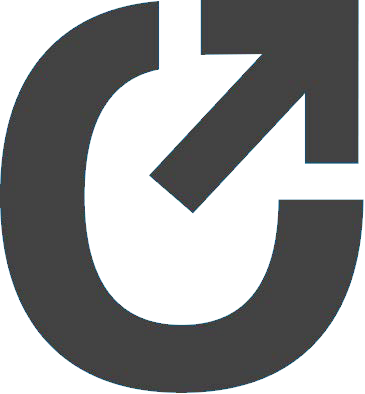 Previous Address  					 Move In Date 	Move Out Date 		Rent $ 	 Owner/Agent 		Phone (        )  			 Reason for Leaving  						 CREDIT HISTORY:Have you every filed bankruptcy? Yes 	No  	Have you ever been evicted from a rental residence? Yes 	No  	Are you a party to any lawsuits? Yes 	No  	Have you had any late rental payments in the last year? Yes 	No  	Are there any judgments against you? Yes 	No  	If you answered yes to any of the above questions, please explainREFERENCES:Bank ReferencesBank Name  			 Account Type 	Account No.  	 Bank Name  			 Account Type 	Account No.  	 Credit ReferencesName 	Phone (	)  	Name 	Phone (	)  	Name 	Phone (	)  	By my signature below, I represent that all of the information that I have disclosed in this Florida Rental Application is true, accurate, and complete. I acknowledge that all of the information I have disclosed is material and Landlord is relying on the information to decide whether to grant or deny this Application.NAME 	DATE  	NAME 	DATE  	AUTHORIZATIONI authorize Landlord to order and review my credit and criminal history and investigate the accuracy of all information contained in this Florida Rental Application. I further authorize all banks, employers, and creditors to provide Landlord any and all information concerning my credit.NAME 	DATE  	NAME 	DATE  	